Утверждено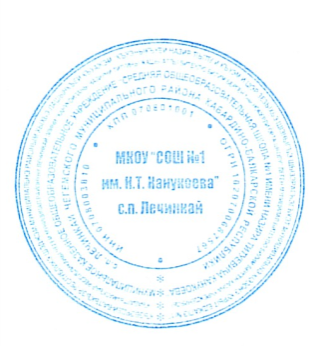   Директор МКОУ «СОШ №1 им.     Н.Т. Канукоева» с.п. Лечинкай   __________/Канукоева М.Б.    «___»_______2021 г.План мероприятийпо предупреждению и профилактике правонарушений, безнадзорности, бродяжничества на 2021-2022 учебный год№п/пМероприятиеСрокиОтветственные1Создание социальных паспортов классов, обновление информации социального паспорта школы До 10.09 Отв по ВР, кл.рук2Сбор информации о занятости обучающихся в кружках и секциях (в том числе о состоящих на разных формах учета)сентябрьОтв по ВР, кл.рук, педагоги допобраз3Выявление обучающихся, не приступивших к обучению и принятие к ним соответствующих мер воздействия.СентябрьАдминистрация4Семинар «Профилактика правонарушений, бродяжничества, беспризорности. Ранняя профилактика семейного неблагополучия»ноябрьРуководитель МО кл.рук5Устный опрос  о занятости обучающихся в каникулярное время , в том числе состоящих на разных формах учетаДекабрь ИюньКл.рук6Организация летнего отдыха и занятости обучающихся, в том числе состоящих на разных формах учётаМай-августКл.рук.,начальник лагеря7Рейды по проверке выполнения закона о запрете курения, распития спиртных и алкогольсодержащих напитков в общественных местах, употреблении и распространении ПАВ, соблюдение комендантского часа, проведение разъяснительных бесед, составление актов о нарушении закона.По графикуАдминистрация поселения, школы, кл.рук8Заседание Совета профилактики по предупреждению и профилактике правонарушений1 раз в четвертьОтв.по защите прав ребенка9Учет обучающихся, пропускающих занятия без уважительной причины, принятие соответствующих мер воздействияежедневноКл.рук10Сбор информации об обучающихся и семьях, состоящих на разных формах учета, формирование банка данных. Оформление карточек обучающихся, поставленных на учетВ теч годаКл.рук11Выявление и учет обучающихся, требующих повышенного педагогического внимания (группа риска). Обновление банка данных «группы риска»В течение годаОтв.по ВР, отв.по защите прав ребенка, кл.рук12Проведение месячников, дней профилактикиВ течение года (по отдельному плану)Отв.по ВР13Формирование банка данных детей и семей, находящихся в социально опасном положенииВ течение годаОтв.по ВР, отв.по защите прав ребенка, кл.рук14Выявление и составление банка данных на школьников, находящихся в трудной жизненной ситуации, родителей, склонных к употреблению алкоголя и наркотиков, членов неформальных молодежных организацийВ течение годаОтв.по ВР, отв.по защите прав ребенка, кл.рук15Привлечение детей, попавших в трудную жизненную ситуацию, состоящих на различных профилактических учетах, к занятиям в кружках, секциях, к общественной работе.В течение годаОтв.по ВР, отв.по защите прав ребенка, кл.рук16Взаимодействие со специалистами учреждений системы профилактики (ОПДН, КДНиЗП)В течение годаОтв.по защите прав ребенка17Профилактическая беседа по разъяснению требований РФ «Права и обязанности школьников»В теч годаКл.рук18Тематический день-предупреждение «Трагедия не должна повторяться». Памятная линейка, посвященная Дню солидарности в борьбе с терроризмом 03.09.2020Кл.рук19Рейд «Мой внешний вид»1 раз в четвертьОтв по ВРКлассные часы:- «Мораль и аморальные поступки»;- «А что мне за это будет?»;- «Нет прав без обязанностей»;- «Я и закон»;- «Экология и здоровье»;- «Зона риска»;- «Как стать счастливым в семье»;- «О культуре отношений в коллективе и за»В течение годаКл.рук